       «___»_________ 20____  № ___________       На №________________  от ___________Руководителям муниципальныхобщеобразовательных организацийгорода ЭлистыУважаемые руководители!В соответствии с Федеральным законом от 29 декабря 2012 года № 273-ФЗ «Об образовании в Российской Федерации», Законом Республики Калмыкия от 12 декабря 2014 года «Об образовании в Республике Калмыкия», Постановлением Главного государственного санитарного врача Российской Федерации от 28 января 2021 года № 2 г. «Об утверждении санитарных правил и норм СанПиН 1.2.3685-21 "гигиенические нормативы и требования к обеспечению безопасности и (или) безвредности для человека факторов среды обитания», Постановлением Главного государственного санитарного врача Российской Федерации от 28 сентября 2020 г. № 28 "Об утверждении санитарных правил СП 2.4.3648-20 «Санитарно-эпидемиологические требования к организациям воспитания и обучения, отдыха и оздоровления детей и молодежи», Приказом Министерства просвещения Российской Федерации от 31 мая 2021 г. № 286  «Об утверждении федерального государственного образовательного стандарта начального общего образования»,  Приказом Министерства просвещения РФ от 31 мая 2021 г. № 287 «Об утверждении федерального государственного образовательного стандарта основного общего образования», Приказом Министерства просвещения Российской Федерации от 18.05.2023 № 370 «Об утверждении федеральной образовательной программы основного общего образования», в целях создания условий для организованного отдыха, обеспечения безопасности жизни и здоровья обучающихся, Управления образования Администрации г. Элисты рекомендует:1. Определить сроки каникул в 2023-2024 учебном году:2. Установить:- дополнительные каникулы в 2023-2024 учебном году  для обучающихся 1 классов МОО г. Элисты с 10 по 18 февраля 2024 года;- завершение учебного года 20 мая 2024 года. В случае несовпадения сроков каникул с рекомендуемыми сроками каникул муниципальных общеобразовательных организаций г. Элисты (модульный режим работы, либо иное, установленное Уставом, локальным актом МОО г. Элисты) необходимо проинформировать Управление образования Администрации г. Элисты (отдел управления качеством общего образования УОА города Элисты). 3. В целях профилактики и предупреждения детского травматизма необходимо обеспечить занятость обучающихся в каникулярное время с использованием ресурсов и возможностей муниципальных общеобразовательных организаций, учреждений дополнительного образования детей и подростков, во взаимодействии с заинтересованными организациями и ведомствами, СМИ; организовать информационно-разъяснительную работу среди обучающихся и их родителей (законных представителей) по безопасному поведению на дорогах, правилам поведения, соблюдению культуры поведения в общественных местах. Начальник УправленияАдминистрации города Элисты                                                 А.В. Эрендженов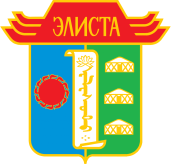 УПРАВЛЕНИЕ ОБРАЗОВАНИЯАДМИНИСТРАЦИИ города эЛИСТЫул. Номто Очирова, д. 4, г. Элиста, Республика Калмыкия, 358000, тел. (84722) 3-81-15, Е-mail: elista_obr.08@mail.ruУПРАВЛЕНИЕ ОБРАЗОВАНИЯАДМИНИСТРАЦИИ города эЛИСТЫул. Номто Очирова, д. 4, г. Элиста, Республика Калмыкия, 358000, тел. (84722) 3-81-15, Е-mail: elista_obr.08@mail.ruУПРАВЛЕНИЕ ОБРАЗОВАНИЯАДМИНИСТРАЦИИ города эЛИСТЫул. Номто Очирова, д. 4, г. Элиста, Республика Калмыкия, 358000, тел. (84722) 3-81-15, Е-mail: elista_obr.08@mail.ruI четверть1 сентября – 27 октября 2023 г. (8 недель)28 октября 2023г. – 6 ноября 2023 г. (10 дней)II четверть 07 ноября 2023 г. – 29 декабря 2023 г. (8 недель)30 декабря 2023 г. – 08 января 2024 г. (10 дней)III четверть09 января 2024 г. – 22 марта 2024 г. (11 недель)23 марта 2024 г. – 31 марта 2024 г. (9 дней)IV четверть 1 апреля 2024 г. – 20 мая 2024 г. (7 недель)21 мая 2024 г. – 31 августа 2024 г. 